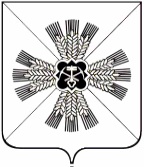  РОССИЙСКАЯ ФЕДЕРАЦИЯКЕМЕРОВСКАЯ ОБЛАСТЬПРОМЫШЛЕННОВСКИЙ МУНИЦИПАЛЬНЫЙ РАЙОНТИТОВСКОЕ СЕЛЬСКОЕ ПОСЕЛЕНИЕСОВЕТ НАРОДНЫХ ДЕПУТАТОВТИТОВСКОГО СЕЛЬСКОГО ПОСЕЛЕНИЯТРЕТЬЕГО СОЗЫВА 24-е заседаниеРЕШЕНИЕот   24.08.2017 №66с.Титово Об утверждении Положения о порядке предоставления и рассмотрения ежегодного отчета главы Титовского сельского поселенияо результатах деятельностиНа основании части 11.1 статьи 35 и части 5.1 статьи 36 Федерального закона от 06.10.2003 №131-ФЗ «Об общих принципах организации местного самоуправления в Российской Федерации», части 6 статьи 27 Устава муниципального образования «Титовское сельское поселение» Совет народных депутатов Титовского сельского поселения решил:1. Утвердить Положение о порядке предоставления и рассмотрения ежегодного отчета Главы Титовского сельского поселения о результатах деятельности согласно приложению.2. Настоящее решение подлежит обнародованию  на информационном стенде администрации Титовского сельского поселения и размещению в информационно-телекоммуникационной сети «Интернет» на официальном сайте администрации Промышленновского муниципального района на странице Титовского сельского поселения.3. Контроль за исполнением настоящего решения возложить на комиссию по бюджету (О.Н.Бурлакова).4. Решение вступает в силу со дня обнародования.            ПредседательСовета народных депутатовТитовского сельского поселения                                                    В.Д.Черкашин                   ГлаваТитовского сельского поселения                                                    В.Д.Черкашин                                                                                   УТВЕРЖДЕНО                                                                   решением Совета народных депутатов                                                                    Титовского сельского поселения                                                                            от 24.08.2017 г. №66  ПОЛОЖЕНИЕо порядке представления и рассмотрения ежегодного отчета главы  Титовское сельское поселение о результатах деятельностиРаздел 1. Общие положения1.1. Настоящее Положение разработано в соответствии с Федеральным законом от 06.10.2003 №131-ФЗ «Об общих принципах организации местного самоуправления в Российской Федерации», Уставом муниципального образования «Титовское сельское поселение».1.2. Положение устанавливает порядок представления в Совет народных депутатов Титовского сельского поселения (далее – Совет народных депутатов), рассмотрения Советом народных депутатов и оформления результатов ежегодного отчета главы Титовского сельского поселения (далее – глава  поселения) о результатах деятельности, в том числе о решении вопросов, поставленных Советом народных депутатов (далее – отчет главы поселения).Раздел 2. Содержание ежегодного отчета главы поселения2.1. Ежегодный отчет главы поселения должен включать в себя текстовую (описательную) часть, а также отчет о достигнутых значениях показателей в отчетном периоде. В качестве комментария к отчету могут быть приложены презентационные материалы, слайды, таблицы, мониторинговые исследования, иллюстрации и иные материалы.2.2. Текстовая (описательная) часть отчета главы поселения включает следующие разделы:Раздел 1. Оценка социально-экономического положения в сельском поселении, положительная и отрицательная динамика;Раздел 2. Основные направления деятельности в отчетном периоде, достигнутые по ним результаты:- взаимодействие с органами государственной власти, органами местного самоуправления иных муниципальных образований, гражданами и организациями;- работа с обращениями граждан, личный прием граждан;- осуществление правотворческой инициативы;Раздел 3. Деятельность главы поселения по решению вопросов, поставленных перед ним Советом народных депутатов, достигнутые результаты.Раздел 4. Основные цели и направления деятельности на предстоящий период.Раздел 5. Информация об исполнительно-распорядительной деятельности администрации по вопросам местного значения, закрепленным за сельским поселением.Раздел 6. Организация деятельности представительного органа муниципального образования.По разделам 1 и 2 приводятся фактические значения показателей эффективности деятельности главы поселения:- за период, предшествующий отчетному;- за отчетный период;- планируемые в следующем за отчетным периоде.Раздел 3. Предоставление главой поселения ежегодного отчета3.1. Отчет главы поселения представляется в Совет народных депутатов в месячный срок со дня истечения 12 месяцев с момента вступления в должность избранного главы поселения.Последующие ежегодные отчеты главы поселения представляются в Совет народных депутатов не позднее одного месяца после утверждения отчета об исполнении   бюджета сельского поселения за предыдущий год.3.2. Отчет предоставляется в письменной форме на бумажном и электронном носителях.3.3. Непредставление отчета является основанием для неудовлетворительной оценки Советом народных депутатов деятельности главы поселения.Нарушение сроков предоставления отчета в сочетании с другими основаниями является основанием для неудовлетворительной оценки Советом народных депутатов деятельности главы поселения.Раздел 4. Рассмотрение ежегодного отчета главы поселения4.1. Заседание Совета депутатов по отчету главы поселения проводится не позднее месяца с даты его предоставления.4.2. Отчет главы поселения направляется всем депутатам Совета народных депутатов.4.3. По итогам рассмотрения отчета каждый депутат может составить заключение, которое может включать вопросы к главе поселения по содержанию отчета и (или) деятельности главы либо администрации сельского поселения за отчетный период.Заключения направляются главе поселения не позднее, чем за 10 рабочих дней до дня проведения заседания по отчету главы поселения.4.4. При рассмотрении отчета Совет народных депутатов на своем заседании заслушивает главу поселения.После выступления главы поселения депутаты вправе задавать вопросы, выступать.4.5. При оценке деятельности главы поселения депутатам Совета народных депутатов необходимо руководствоваться:- приоритетностью направлений деятельности главы поселения;- целесообразностью принятого решения, действия (бездействия) главы поселения.5. Вопросы рассмотрения отчета главы поселения, не урегулированные настоящим Положением, решаются в соответствии с регламентом Совета народных депутатов.Раздел 5. Решение Совета народных депутатов об отчете главы поселения5.1. По итогам рассмотрения отчета главы поселения Советом народных депутатов принимается одно из следующих решений:1) об утверждении отчета с оценкой «удовлетворительно»;2) об утверждении отчета с оценкой «неудовлетворительно»;3) о переносе рассмотрения отчета на другую дату с обоснованием причин переноса на новый срок рассмотрения.5.2. Совет народных депутатов принимает решение об удалении главы поселения в отставку в случае неудовлетворительной оценки деятельности главы поселения, данной два раза подряд.6. Решение Совета народных депутатов о ежегодном отчете главы поселения вступает в силу со дня его подписания, подлежит обнародованию на информационном стенде администрации сельского поселения и размещению в информационно- телекоммуникационной сети «Интернет»